10 reasons why people love living in the UK1. You can have fun on a budgetThe great thing about the UK is that there are lots fun things you can do on a budget – or in some cases for free! There are plenty of museums and art galleries scattered across the country that offer free or inexpensive entry. The UK also boasts a whole host of low-cost restaurants and nice places to shop. 2. TeaSince the 18th century, the UK has been one of the largest consumers of tea in the world.‘Builder’s tea’ – strong black tea with milk and sugar – is a common favourite amongst Brits, but there are also hundreds of other flavours to choose from, including green tea, fruit tea, and even chocolate tea! Tea in the UK can be enjoyed anywhere – whether it’s drinking it casually with breakfast or hosting a formal tea party event with friends – Brits know how to make a good cuppa!3. Politeness and small talkRepeated ‘thank yous’, unnecessary apologising and awkward conversations about the weather are just some of the ways to describe the UK’s politeness. A famous characteristic of British culture is the mutual dislike of awkward silences, so ensuring that you are on good terms with other people is vital. If you’re new to the UK, you will learn to love talking about the weather, saying please and thank you, and apologising for almost anything and everything!4. British humourUnlike slapstick comedy, British humour is typically subtle and consists mainly of sarcasm and self-deprecation. UK comedy has become hugely popular across the world in recent years, and has been an effective tool for representing British culture to other countries.The ability to laugh at yourself and not take life too seriously is a lovable quality that people pick up in the UK!5. Tourist hotspotsNeed a good excuse to take a selfie? The UK has some of the best tourist attractions around, so get your camera at the ready! There’s plenty for tourists to do and see in the UK!6. British history and cultural heritageThe UK has a rich and fascinating history that is still celebrated to this day. In addition to the museums, galleries and historical landmarks that are displayed across the country, the UK is particularly proud of its Royal Family.The British Monarchy dates back to the 1500s, and Elizabeth II has been the country’s Queen since 1952. The UK unites together for many celebrations related to the Royal Family, including the Diamond Jubilee in 2012 and the Commonwealth Games in Glasgow which was opened by the Queen.The Royal Family adds a touch of class and something extra special to the UK.7. FoodThe UK offers its residents a delicious array of food and drink choices. The most commonly-known and best-loved English dishes include Sunday roast, fish and chips, and the classic fry-up. Amongst these traditional favourites, the UK also offers some less well-known foods, including deep-fried Mars bars, jellied eels and black pudding! 8. British musicThe UK is proud of its influence over the music industry and is the birthplace to some of the world’s greatest musicians. Britain celebrates its love for music across the country through concerts and some of the world’s most established music festivals, such as Glastonbury, V Festival and Latitude.Fan of The Beatles? Discover the journey of the fab four in their hometown of Liverpool by visiting the world-famous Cavern Club, or uncover the band’s history at the Beatles Story – you can find The Beatles all over Liverpool! Or if you love live music, there are music venues scattered all across London and often street performers for you to enjoy.9. Good transport linksThe UK may not be a large country in comparison to some, but its small-size has its benefits in terms of getting to places. In fact, it’s surprisingly easy to travel on land to just about anywhere in Europe from the UK, which is ideal for those on a budget or who are a bit nervous about flying! Getting from A to B within the UK is also simple with plenty of travel options available, including overground trains, buses and the tube. 10. Beautiful viewsThe UK is home to some of the most interesting and beautiful views in the world.Love the beach? Brighton and Bournemouth offer miles of golden sands for you to admire, as well as a pier to wander along on and soak up the view. Or if you’re looking for romantic parks, London is filled with stunning green open spaces, such as St. James’ Park, Hampstead Heath, and Holland Park.https://www.youtube.com/watch?v=ogiwIVFERc4 – more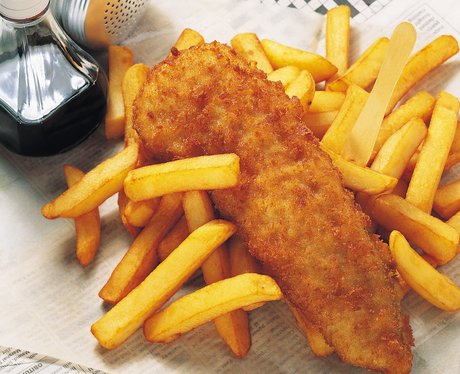 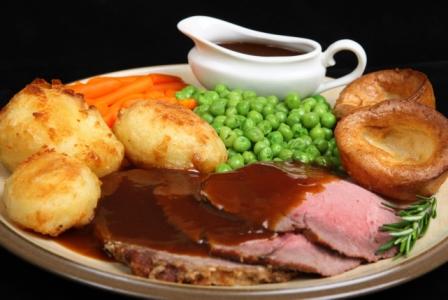 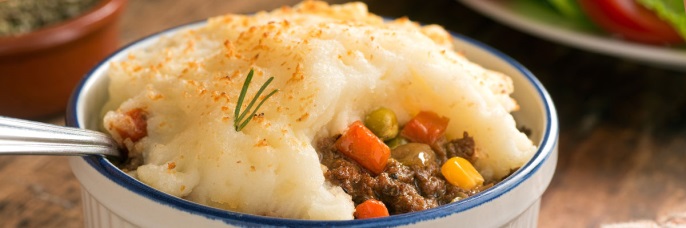 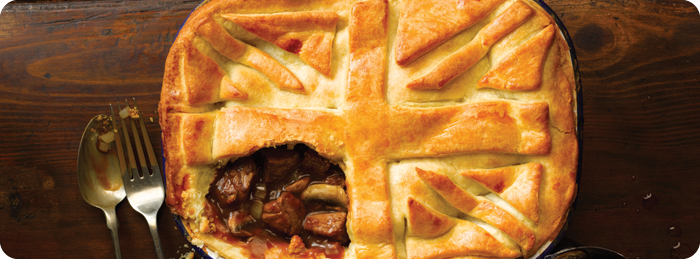 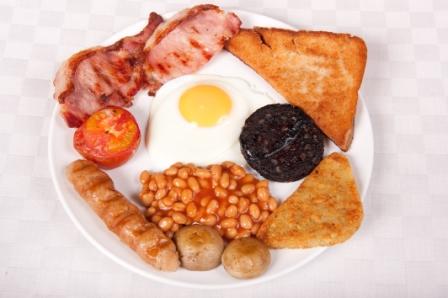 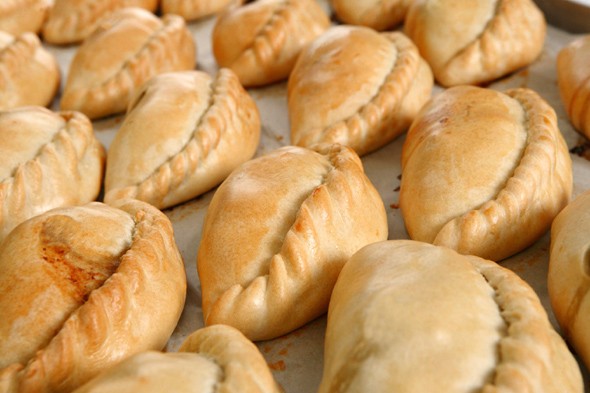 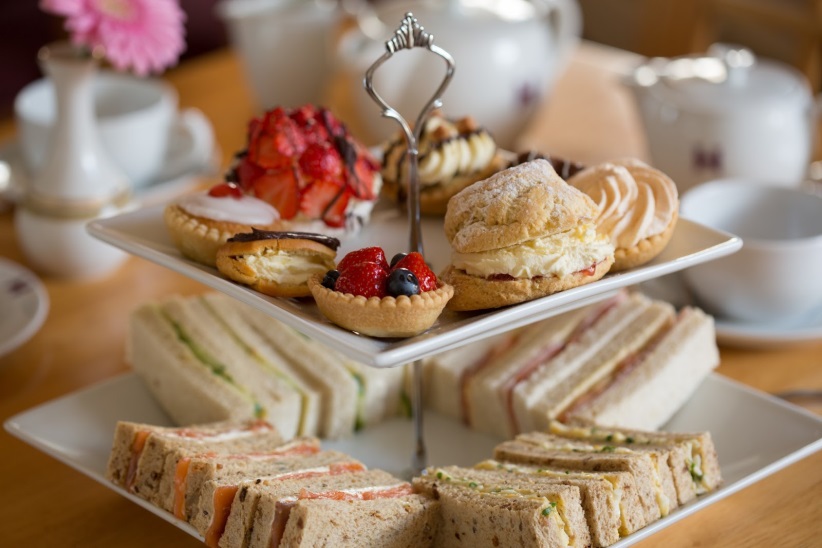 